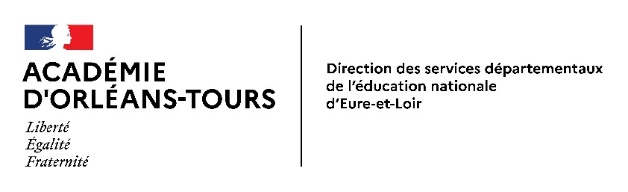 A renvoyer à la DSDEN (DEVS) pour le 17 mai 2024 (commission le 31 mai 2024)Constitution du dossierAttention : en l’absence d’un document, la commission ne pourra pas procéder à l’étude du dossier.   Bulletins scolaires de l’année 2023-24 et photocopie du Livret Personnel de Compétences école ou collège  Analyse de l’équipe pédagogique avec synthèse du Directeur d’école ou du Chef d’établissement (annexe 2)  Lettre des parents motivant la demande et indiquant les activités extra-scolaires de l’enfant  Bilan psychométrique chiffré d’un psychologue de l’EN ou d’un psychologue en libéral (sous pli confidentiel)  Avis circonstancié récent d’un psychologue si bilan psychométrique de plus de deux ans  Tout document complémentaire à l’initiative des parents (documents médicaux, paramédicaux…)  Décision relative à l’admission :  Favorable                Défavorable - motif :                                                 La Directrice académique, Date et signature :